BID FORM2020 FINA Open Water Swimming School for Officials National Federation: _______________________________________We would like to bid for the organisation of a FINA Open Water Swimming School for Officials in 2020 (please select only one):______  FINA OWS Development School for Officials (2.5 days)______  FINA OWS Certification School for Officials (2 days)The intended dates are: ____________________________________   The intended location is: ____________________________________Cost of the rooms in the official hotel per nightFull Board:Single ____________________ Double ____________________Half Board:Single ____________________ Double ____________________Price of the conference room per day: ______________________Price of the equipment per day: ___________________________Signature of President or General Secretary:  ______________Name: _____________________    Date: ___________________Stamp of the Federation:Thanks for sending your bid to schools@fina.org by no later thanSeptember 15, 2019.Please name your application as follows: 2020 FINA OWS Development (or) Certification School / NF Code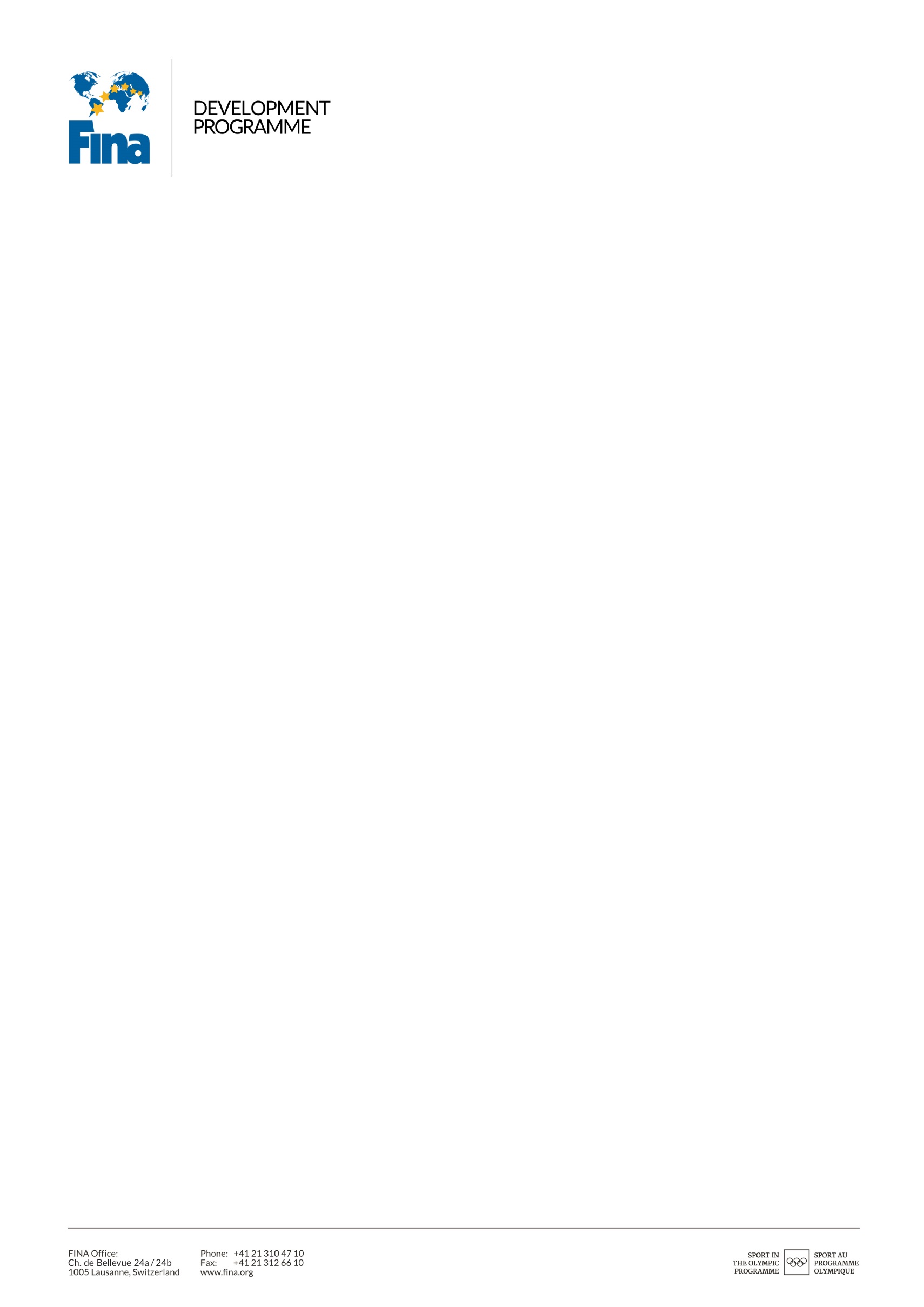 